Ekim ayı inşaat ve hizmet sektörü güven endeksleri TÜİK tarafından 25 Ekim 2017 tarihinde yayımlandı. İnşaat sektörü güven endeksi2017 yılı Eylül ayında 83,5 olan mevsim etkilerinden arındırılmış inşaat sektörü güven endeksi, Ekim ayında 0,7 puan artarak 84,2 değerine yükselmiştir. Bir önceki yılın aynı dönemine göre ise 81,3 puan olan inşaat sektörü güven endeksi 2,9 puan yükselerek yüzde 3,6 oranında artmıştır.Mevsimlikten arındırılmamış inşaat sektörü güven endeksine bakıldığında ise, 2017 yılı Ekim ayında bir önceki aya göre 2,9 puan azalarak 77,6 puana düşmüştür. 2016 Ekim ayı verilerine göre incelendiğinde ise, yüzde 4,9 oranında arttığı gözlemlenmektedir.  Şekil 1: İnşaat Sektörü Güven Endeksi (Ekim 2016 –Ekim 2017)Mevsimlikten arındırılmış inşaat sektörü güven endeksini oluşturan alt kalemlere bakıldığında, Eylül 2017’de 69,0 puan olan alınan siparişlerin mevcut düzeyinin, Ekim 2017’te 0,1 puan yükseldiği ve 69,1 puan olduğu gözlemlenmektedir (Tablo 1). Gelecek 3 aylık dönem için toplam çalışan sayısı beklentisi ise, Eylül 2017’de 98 puan iken, Ekim 2017’de yüzde 1,4 oranında artarak 99,3 puan olmuştur. Tablo : İnşaat Sektörü Güven Endeksi Bileşenleri ( Eylül - Ekim 2017)Hizmet sektörü güven endeksi2017 Ekim ayı mevsimlikten arındırılmış hizmet sektörü güven endeksi incelendiğinde (Şekil 2), 2016 yılı Ekim ayına göre yüzde 7 oranında artış gösterdiği (6,6 puan) ve 101,1 puana yükseldiği göze çarpmaktadır. 2017 yılı Eylül ayına göre bakıldığında ise yüzde 2,2 oranında azaldığı (2,2 puan) görülmektedir. Mevsimlikten arındırılmamış endeks ise, 2017 yılının Eylül ayına göre yüzde 4,7 oranında düşerek (5 puan) 99,8 olurken, 2016 yılı Ekim ayına göre 8,6 oranında (7,9 puan) artmıştır.Şekil 2: Hizmet Sektörü Güven Endeksi (Ekim 2016 – Ekim 2017)Mevsim etkilerinden arındırılmış hizmet sektörü güven endeksinin oluştuğu alt kalemler incelendiğinde (Tablo 2), Eylül 2017’de 101,0 puan olan iş durumunun, Ekim ayında yüzde 2,4 oranında (2,4 puan) azalarak 98,6 puan olduğu görülmektedir. Hizmet sektörünün diğer bir alt kalemi olan hizmetlere olan talep Ekim 2017’de bir önceki aya göre 2,3 puan azalmış ve 97,6 puan olmuştur. Eylül 2017’de 109,0 puan olan gelecek 3 aylık dönem için hizmetlere olan talep beklentisi ise, Ekim 2017’de yüzde 1,8 oranında düşmüş ve 107,0 olmuştur. Tablo : Hizmet sektörü güven endeksi alt bileşenleri (Eylül-Ekim 2017)2017 Ekim SEKTÖREL GÜVEN ENDEKSLERİ25 Ekim 2017                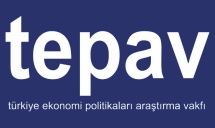 EndeksEndeksEyl.17Eki.17İnşaat Sektörü Güven Endeksi83,584,2Alınan kayıtlı siparişlerin mevcut düzeyi69,069,1Toplam çalışan sayısı beklentisi (gelecek 3 aylık dönemde)98,099,3EndeksEndeksEyl.17Eki.17Hizmet Sektörü Güven Endeksi103,3101,1İş Durumu (Son 3 aylık dönemde)101,098.6Hizmetlere olan talep (son 3 aylık dönemde)99,997.6Hizmetlere olan talep beklentisi (gelecek 3 aylık dönemde)109,0107,0